Charlie Curran Memorial Run 2019Sunday 29th January 2023Race HQ Carlow Town Hurling ClubCar Parking 2 locations Carlow Town Hurling Club & Carlow Lawn Tennis Club both located 300 meters apart 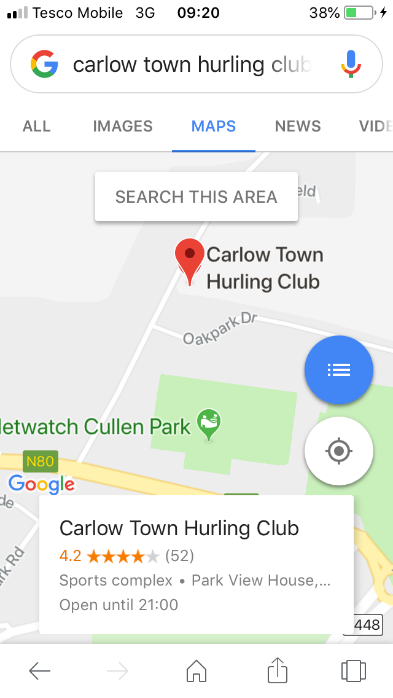 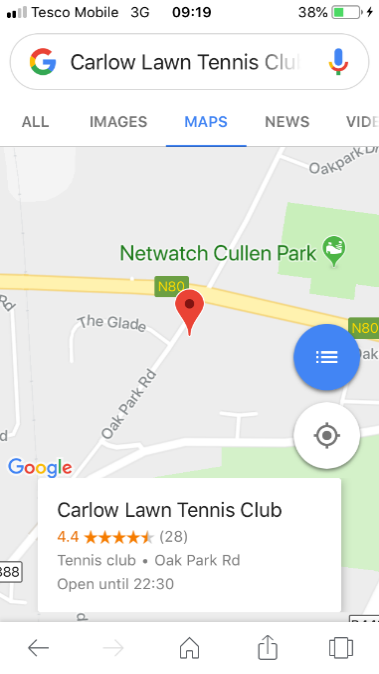 9am Number Pick Up Carlow Town Hurling ClubWe will gather in the grounds of Carlow Town Hurling Club and we will all make our way to the start line Together at roughly 10.55 am sharp.Race Start Time 11am 5 miler starts at Oak Park ArchFinish LineCarlow Rugby ClubPacers for 5 Miler32min 35min 40min 45min 50min 55 min 60min groups (Please listen and obey the pacers guys they are there to help)2 Water Stops  Between2 mile - 3 mile 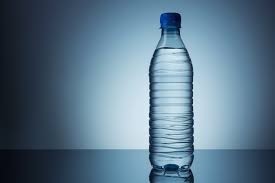 Bottles are 200ml sports cap ( if you don’t need it don’t take it you might need it on the way back 😉)Bins will be provided so leave bottles close when possible DONT throw them over ditches.Order of Malta Carlow, Civil Defence & Carlow Gardai Traffic Division will be on route for the event.Finishers Medal 🏅 Each Runner/Walker will receive our unique finishers medal. Water will be provided after you finish so please avail of it.Please Obey instructions from all Volunteers & Marshall’s on how to proceed after you finish.Prizes 5 MilerMale 1st 2nd 3rdFemale 1st 2nd 3rd5 MilerO/40 Male 1st0/50 Male 1st0/60 Male 1st5 MilerO/40 Female 1stO/50 Female 1stO/60 Female 1st5 MilerJunior Boy 1stJunior Girl 1st 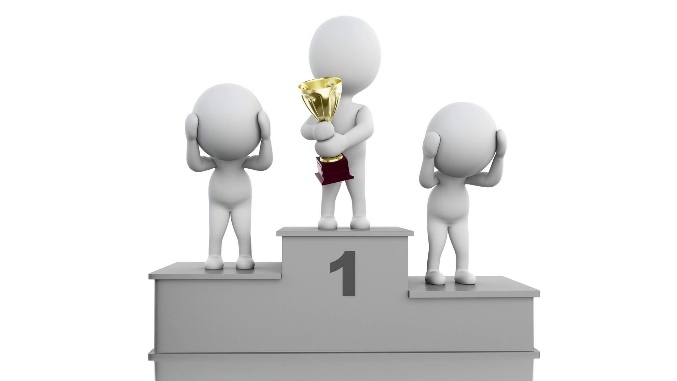 Presentation of Prizes 12:00 approx Cash Only EventRaffle 12:15 approxA Raffle will be held on the day as always with some stunning prizes on offer €2 a strip Or 3 strips for €5This raffle will help raise funds for both charities.Race Tshirts We will have LIMITED Race Tshirts on sale for €10 each (CASH ONLY)Display KingsOur good friends Display Kings will once again return to our event with their Stunning Metal Medal Hangers the ideal gift or treat. Check out their stall the ideal way to display you 2023 Charlie Curran Memorial Run finishers medal.All Designs €29 (cash or revolute accepted)Refreshments Please join us for post race refreshments in Carlow Town Hurling Club Race Head Quarters Your support is very much appreciated and on behalf of Debra Ireland , Féileacáin and my family and of course my dad we thank you. Enjoy your day and I look forward to meeting you. Thank you for your amazing support over the past 3 years in very difficult times. Please Respect all our Volunteers as without them the event cannot take place .Enjoy the Day and be sure to smile for the cameras.Kind RegardsCharlie Curran 